 NUMBER CARDS: KINDERGARTEN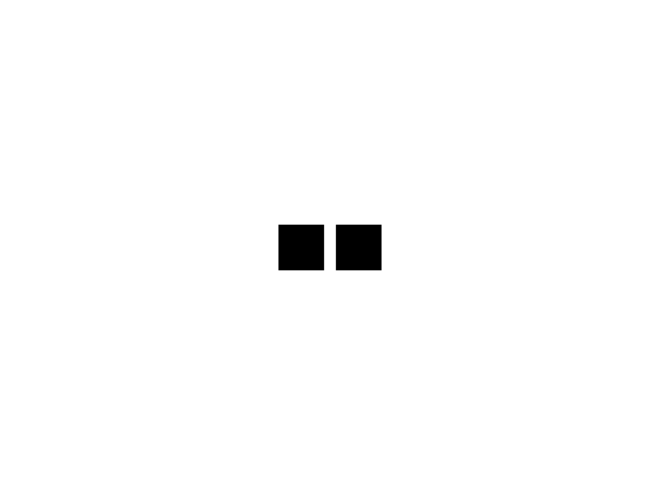 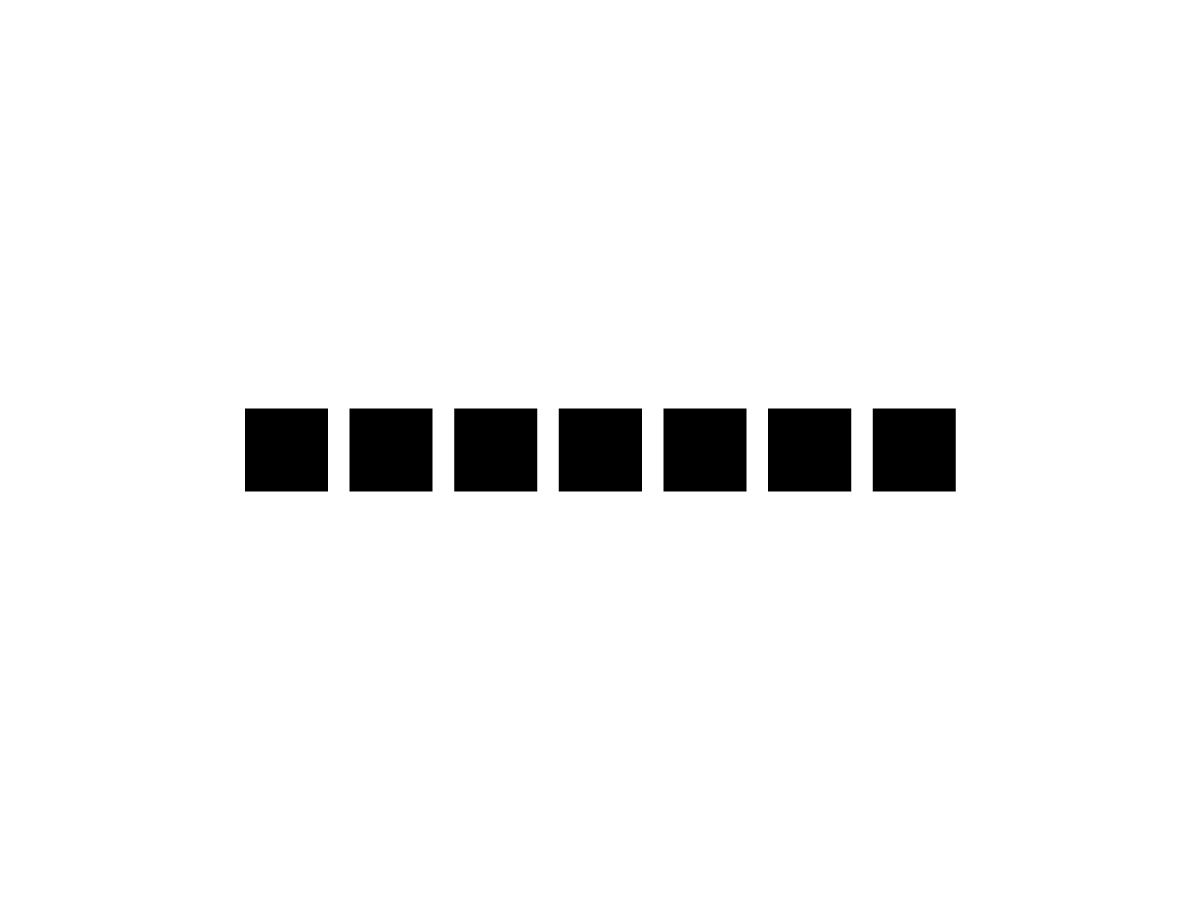 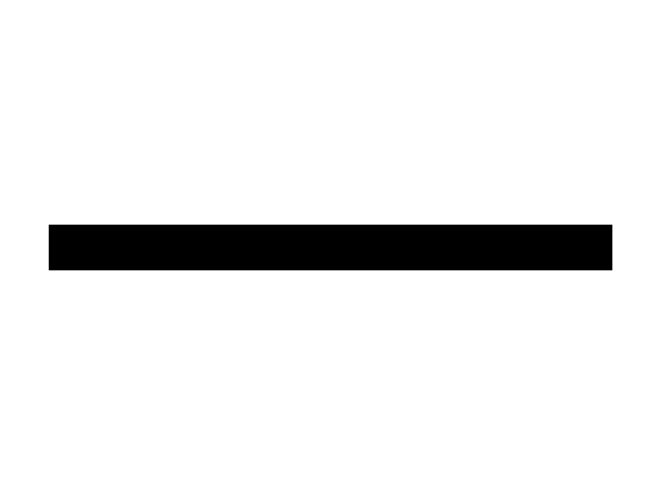 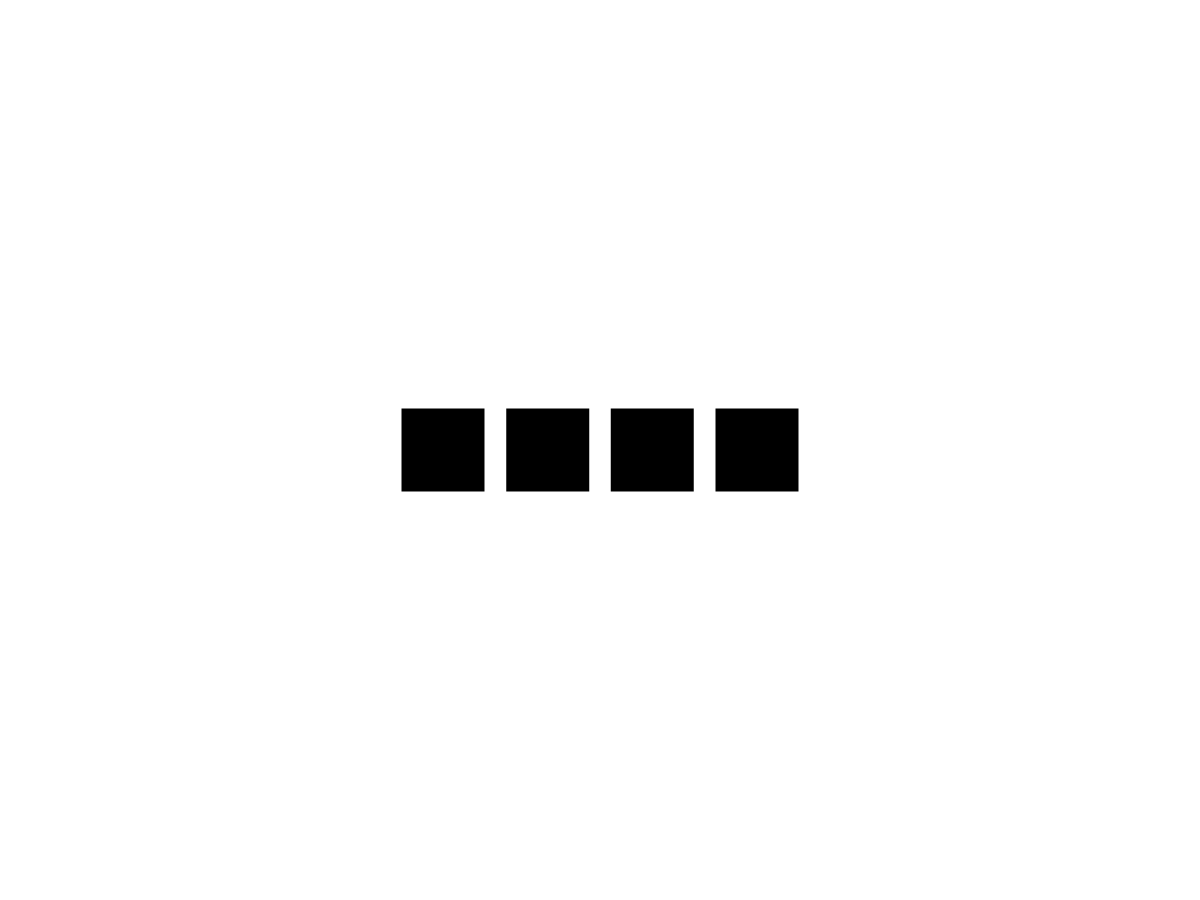 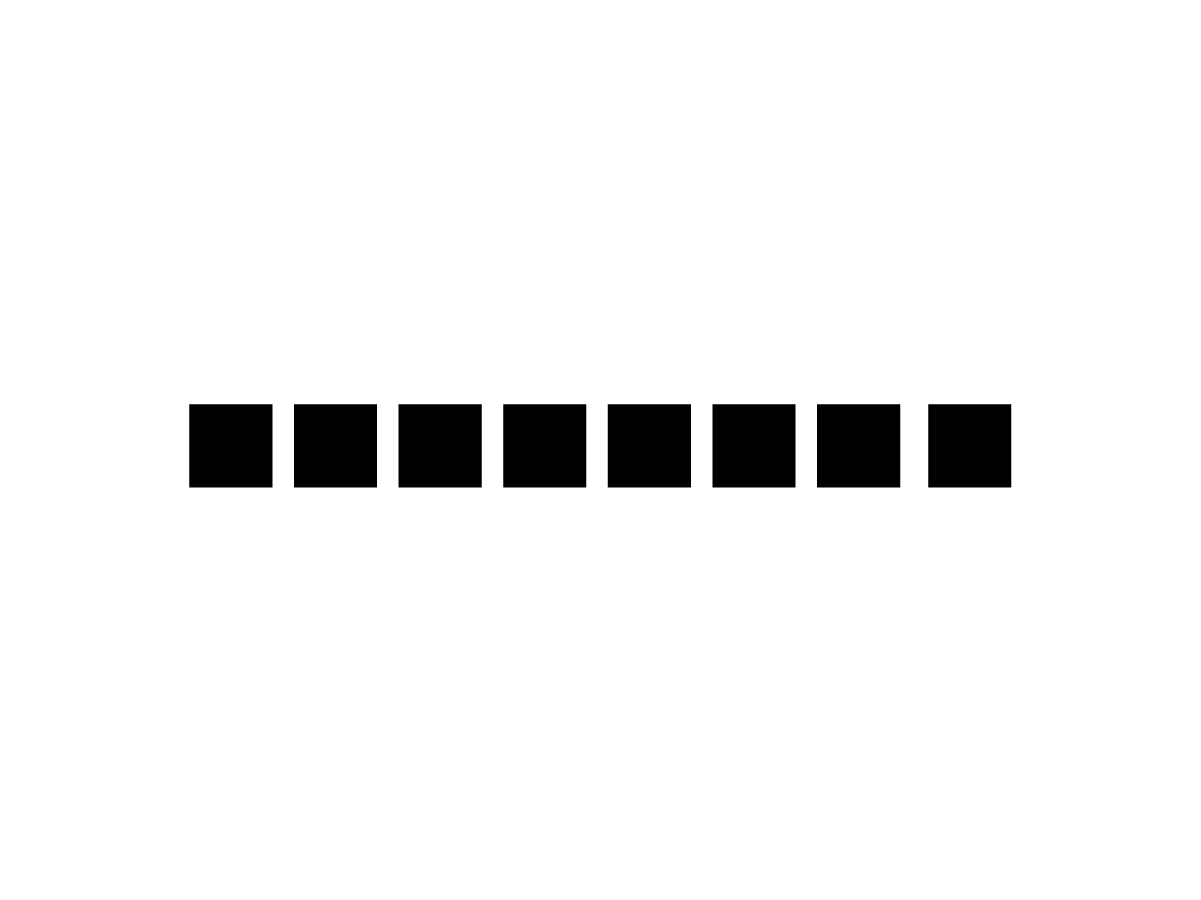 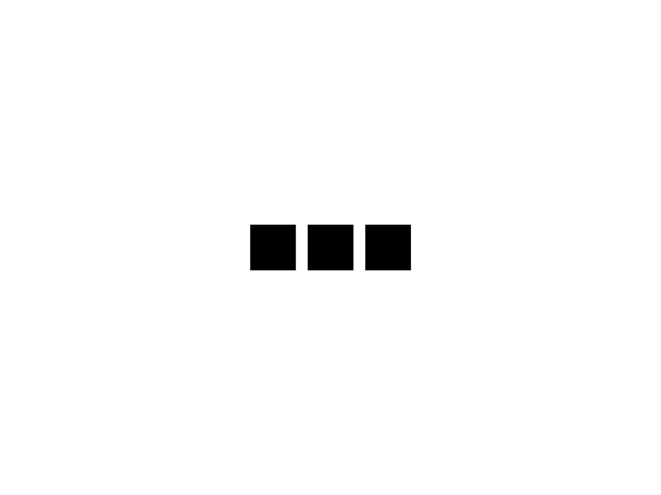 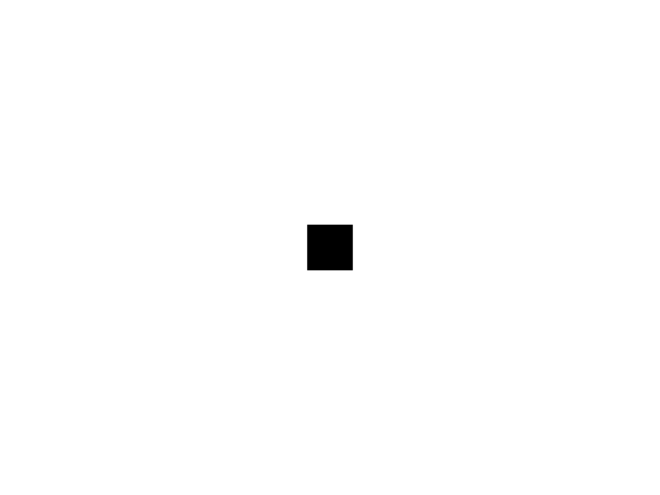 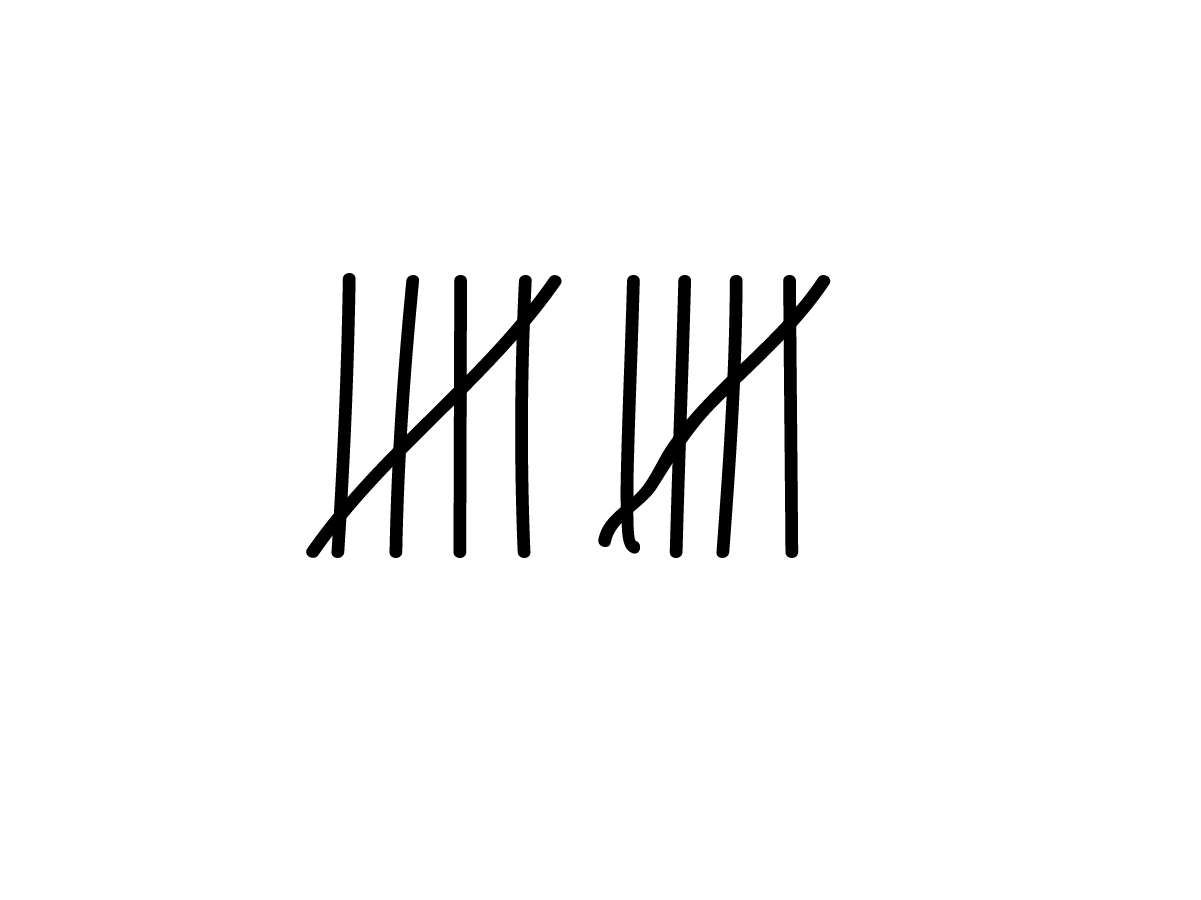 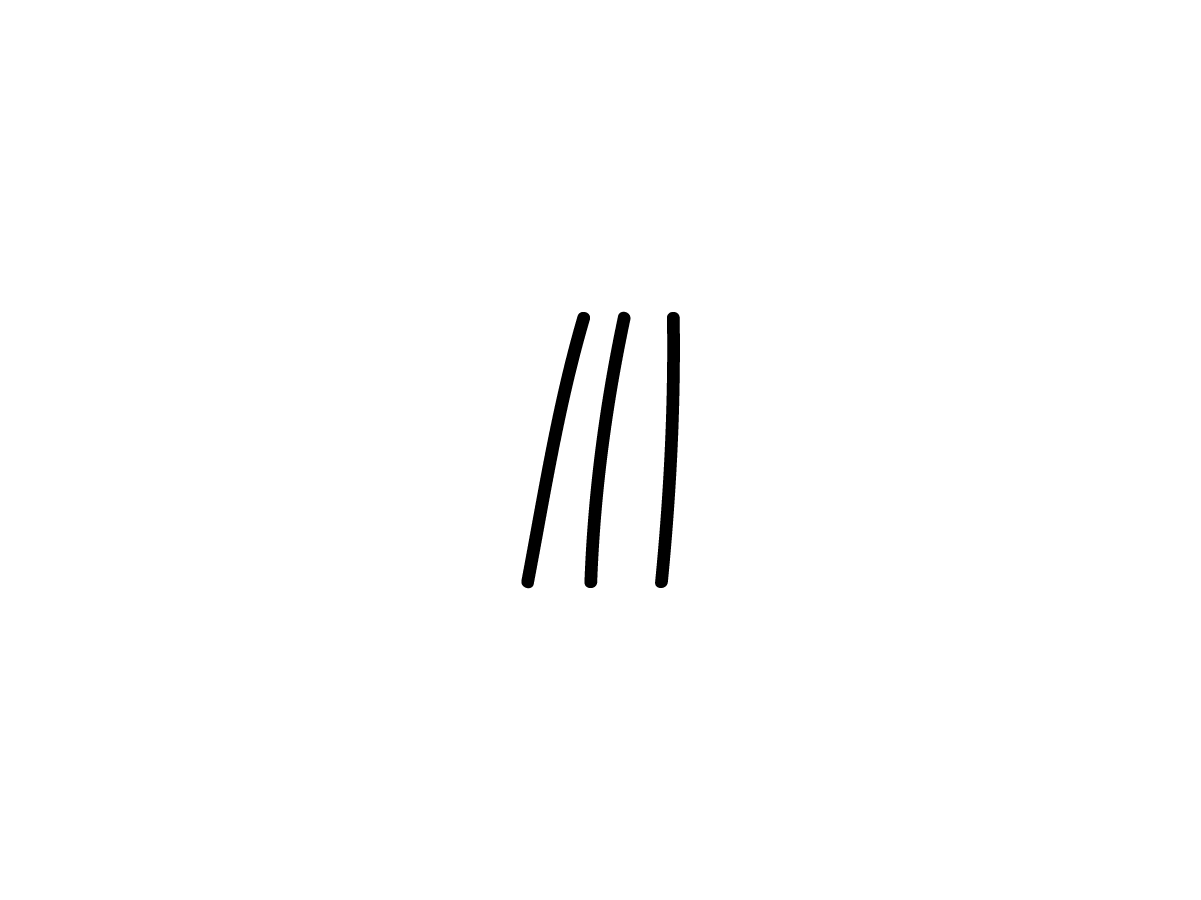 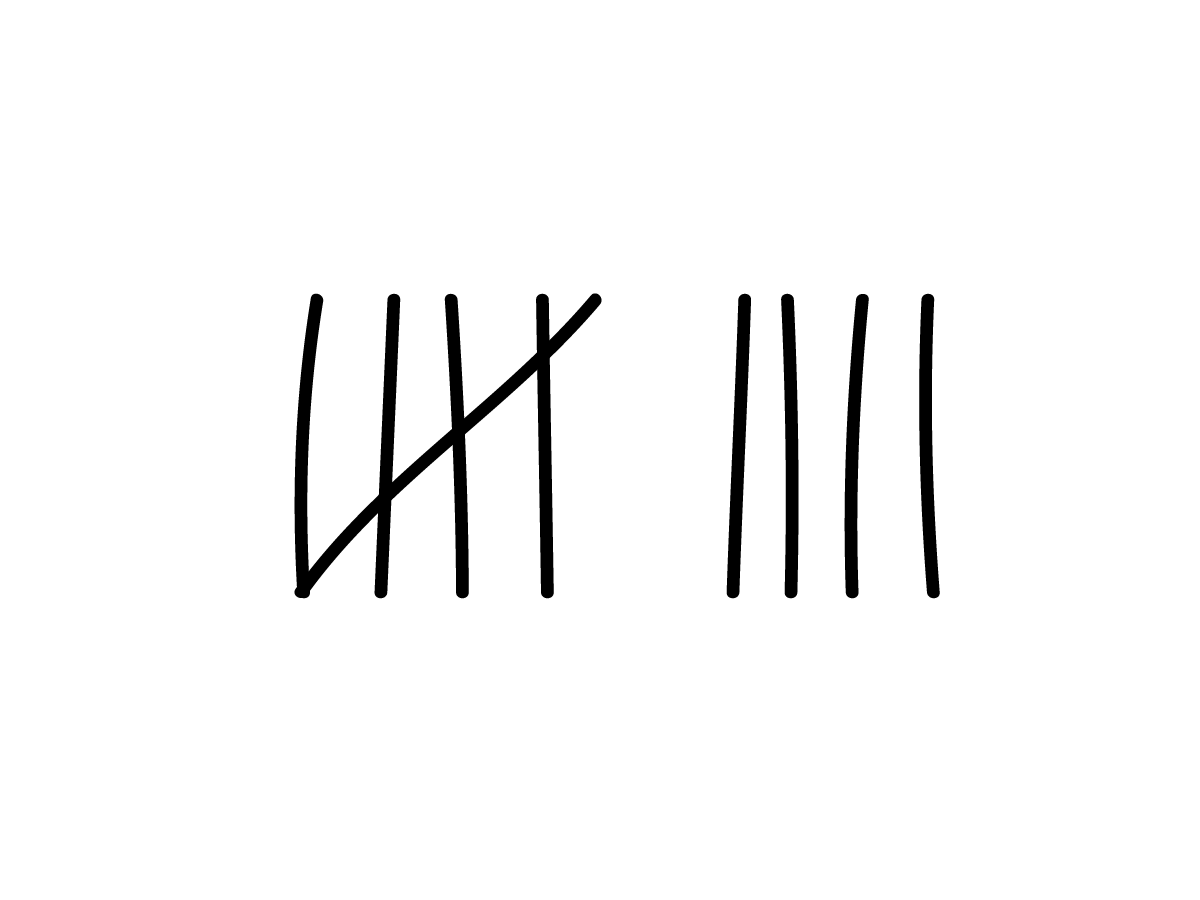 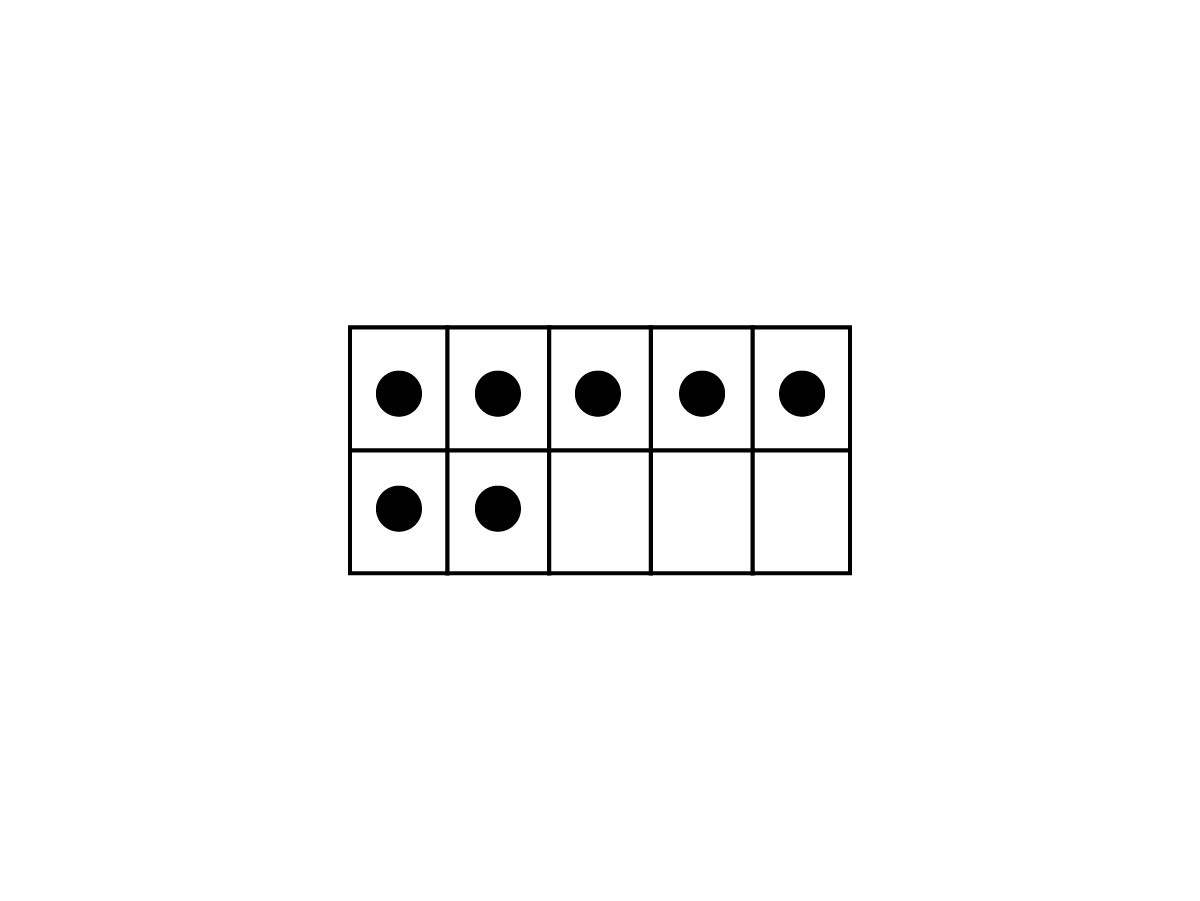 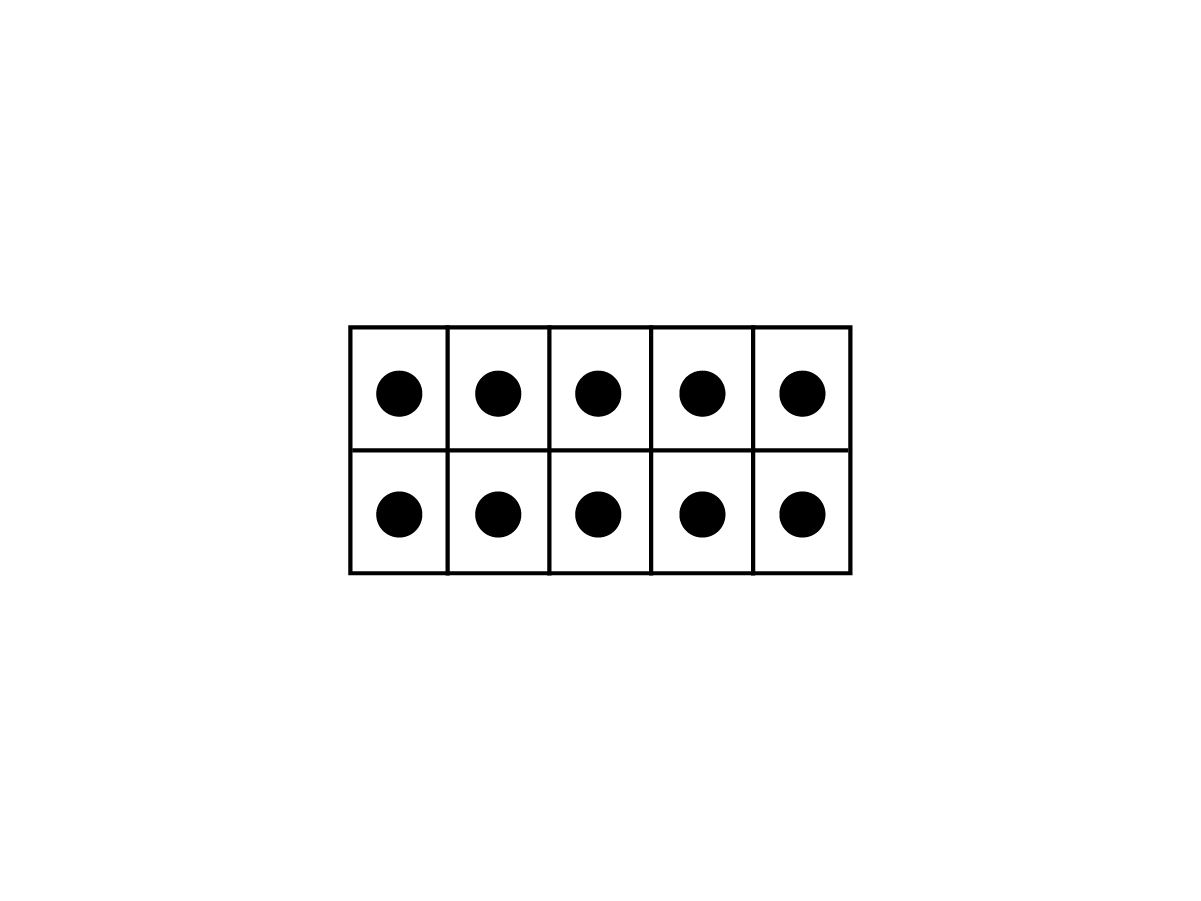 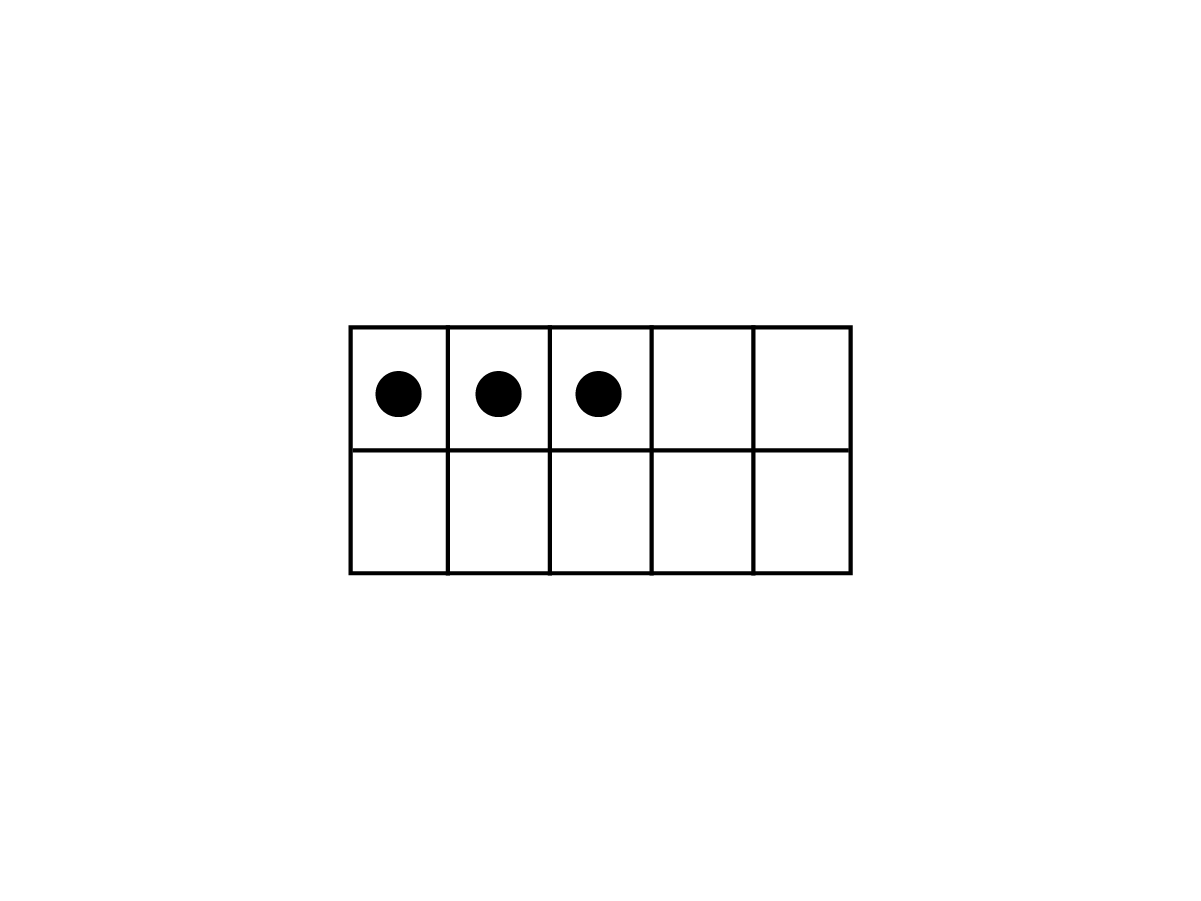 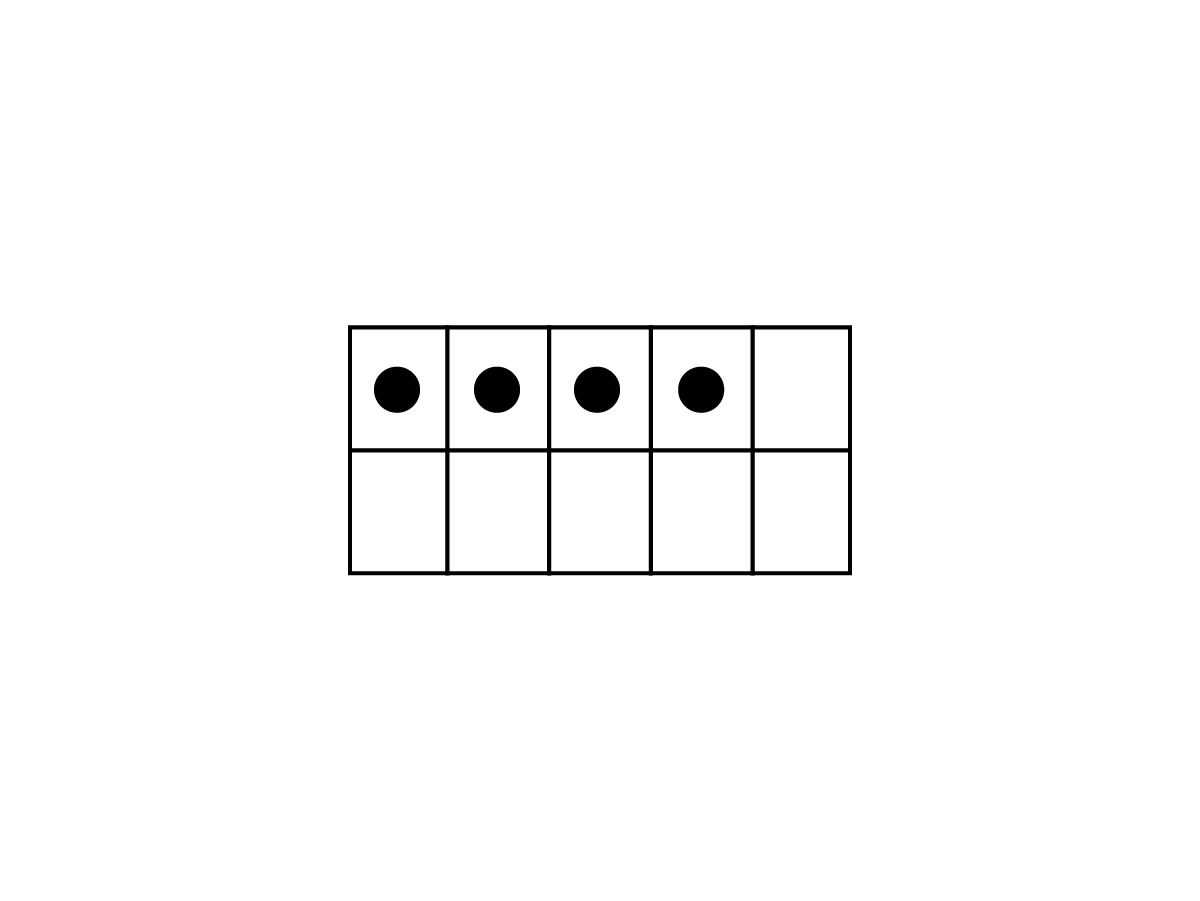 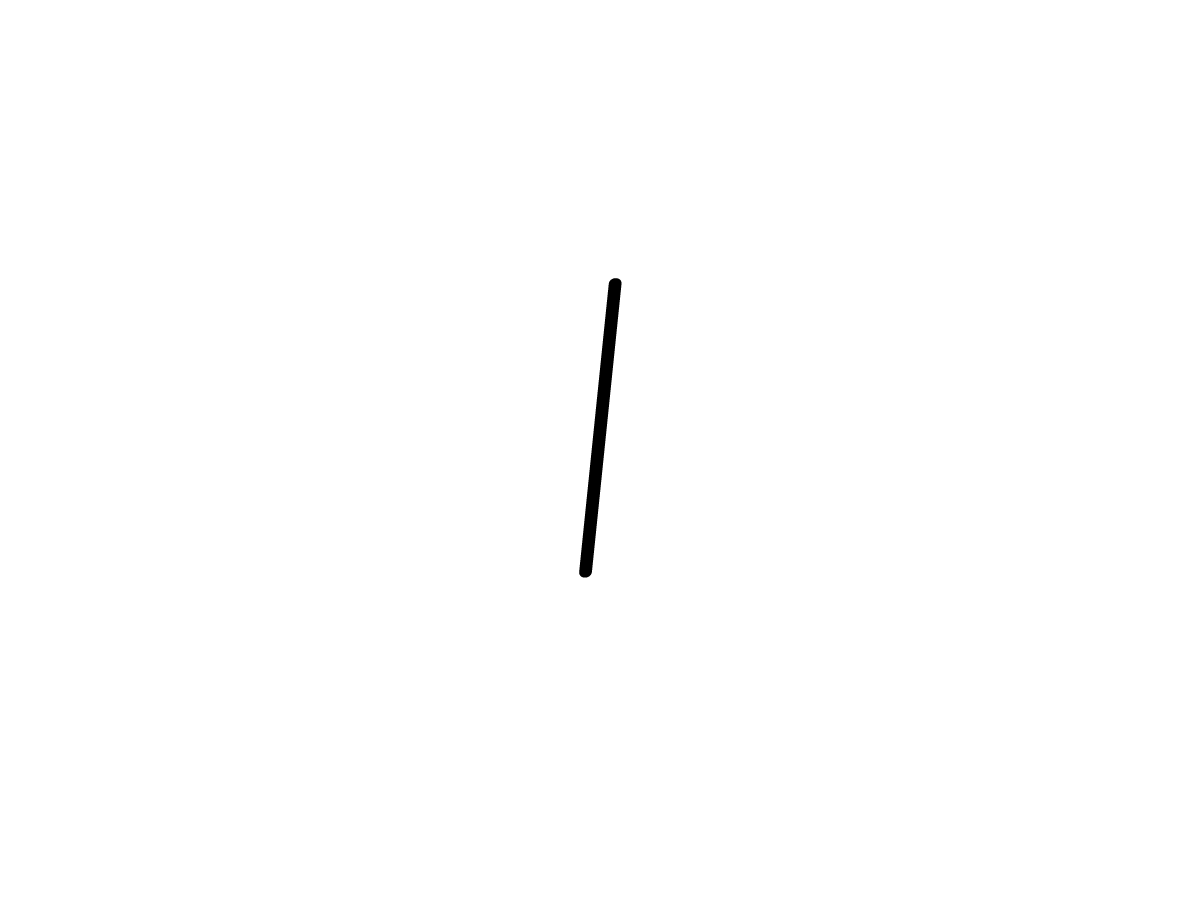 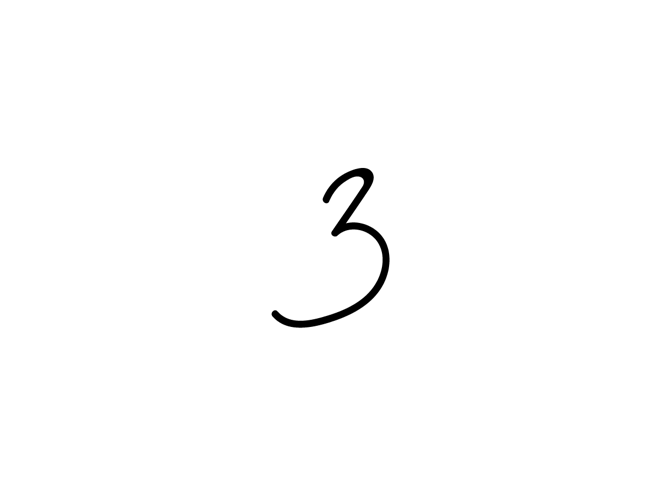 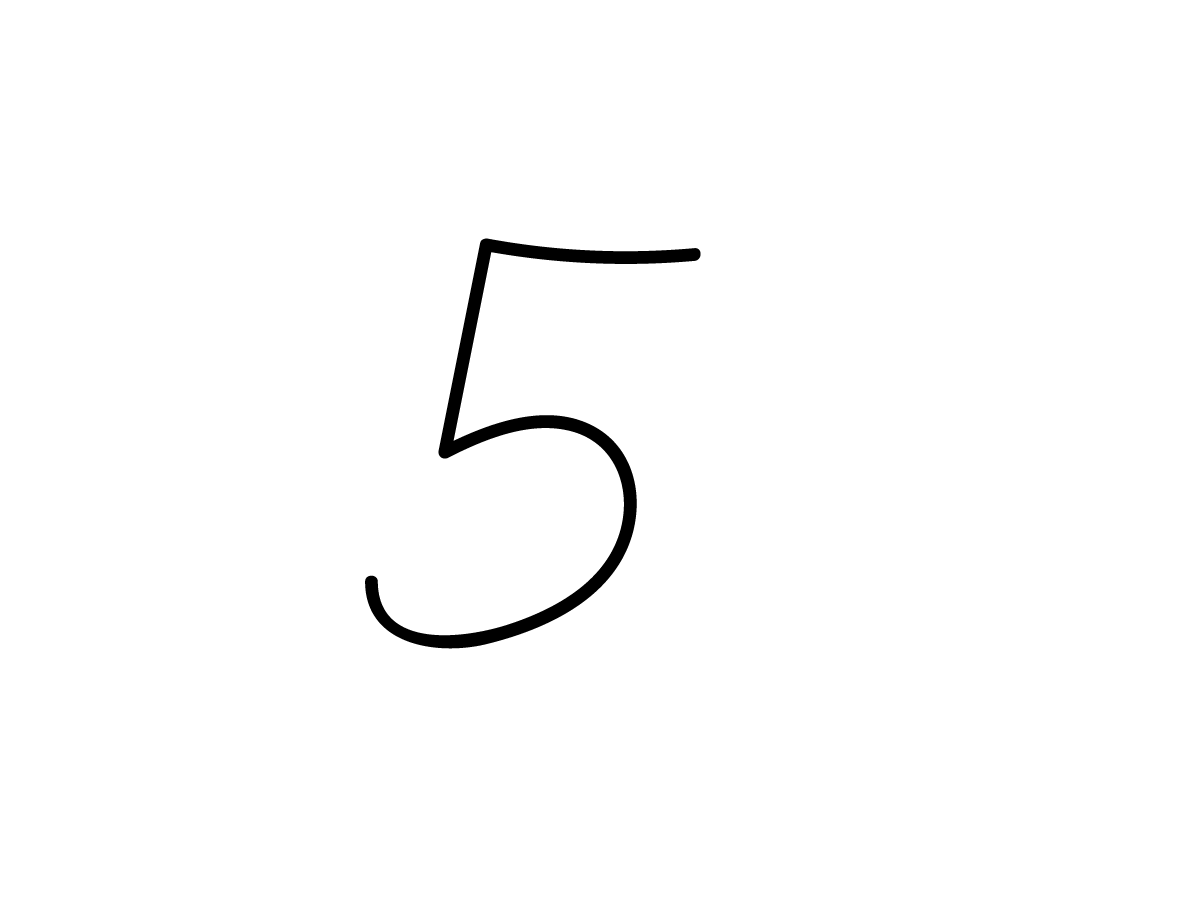 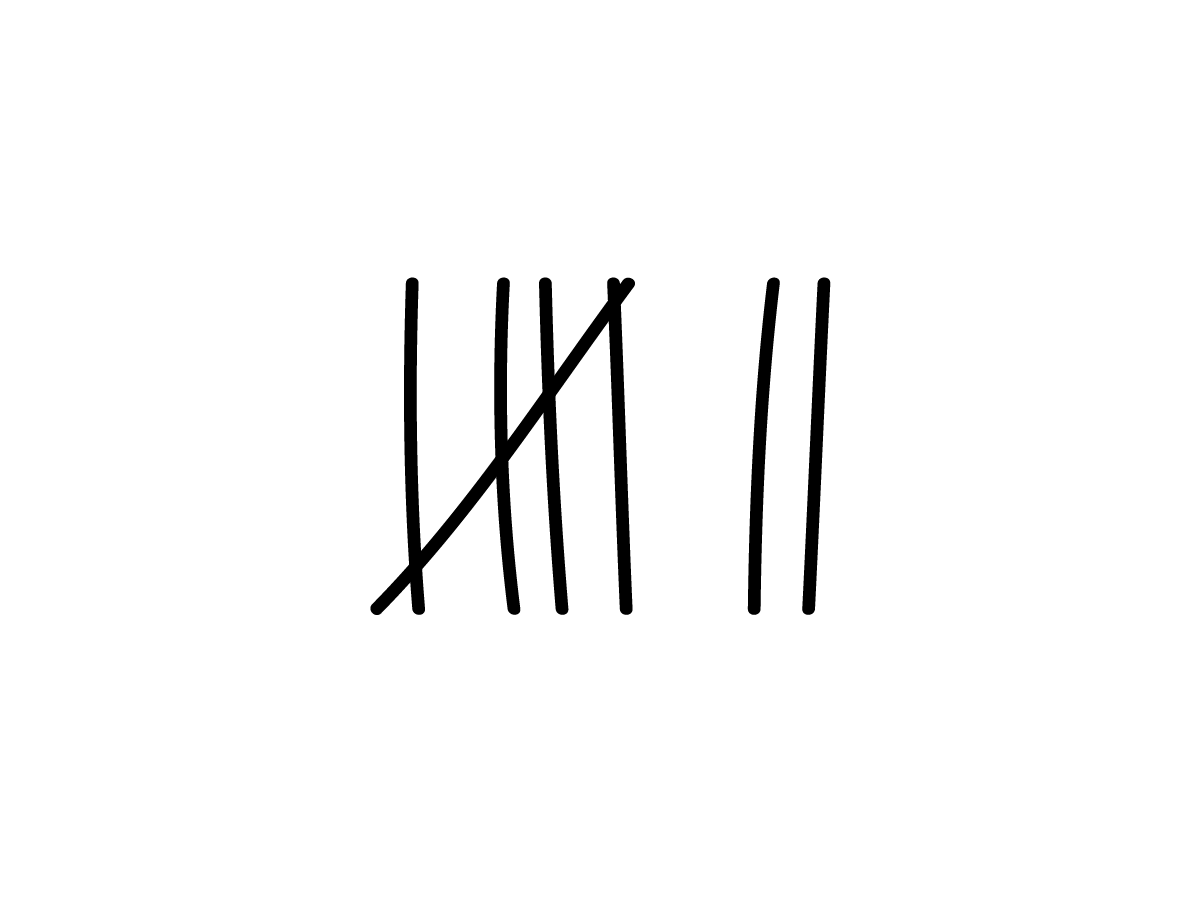 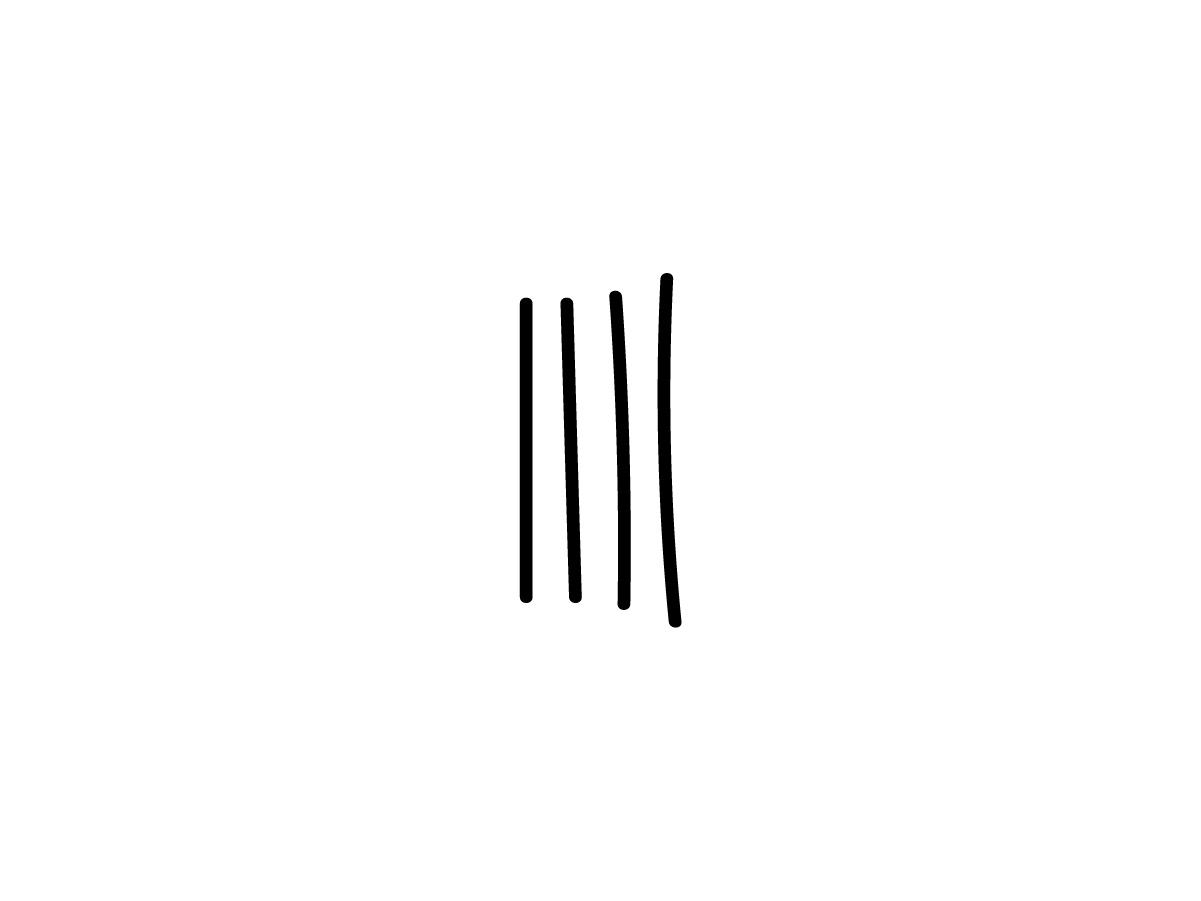 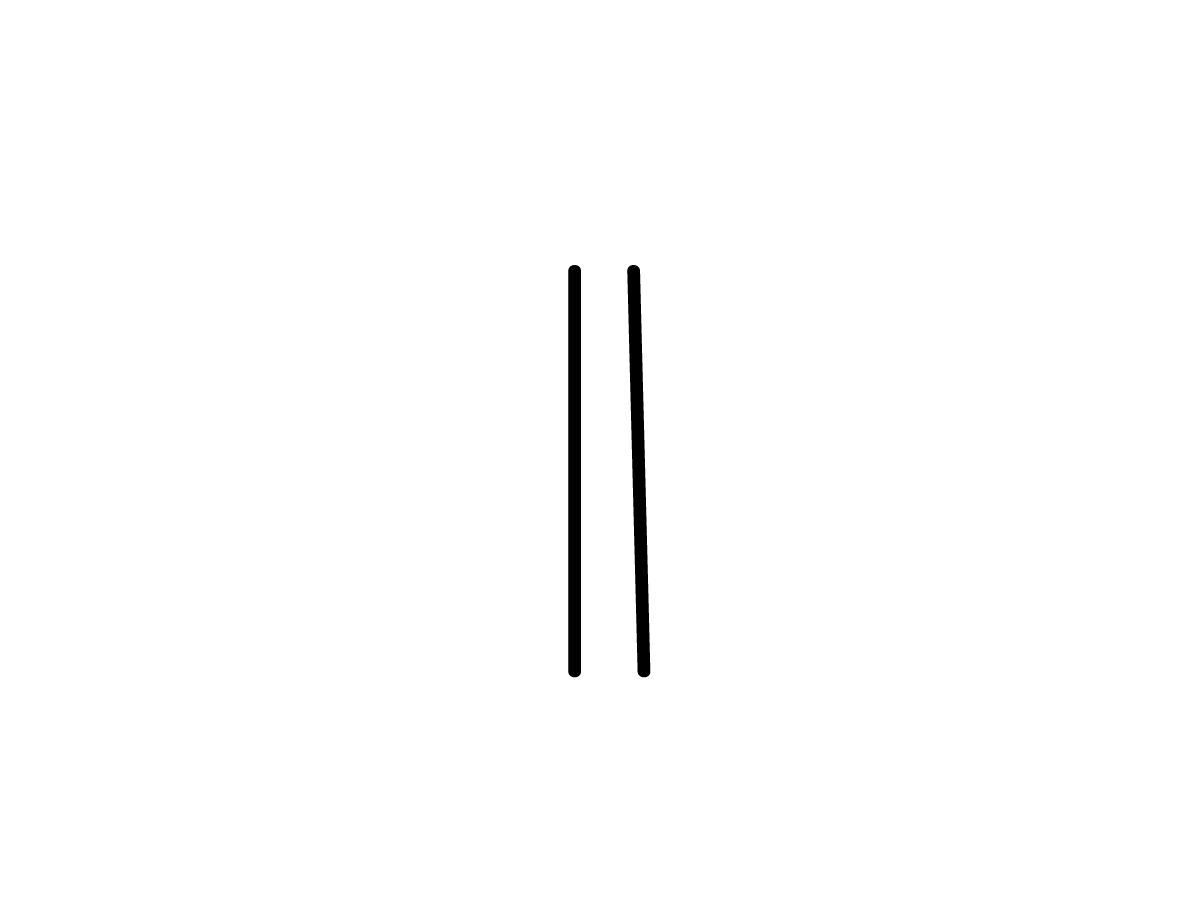 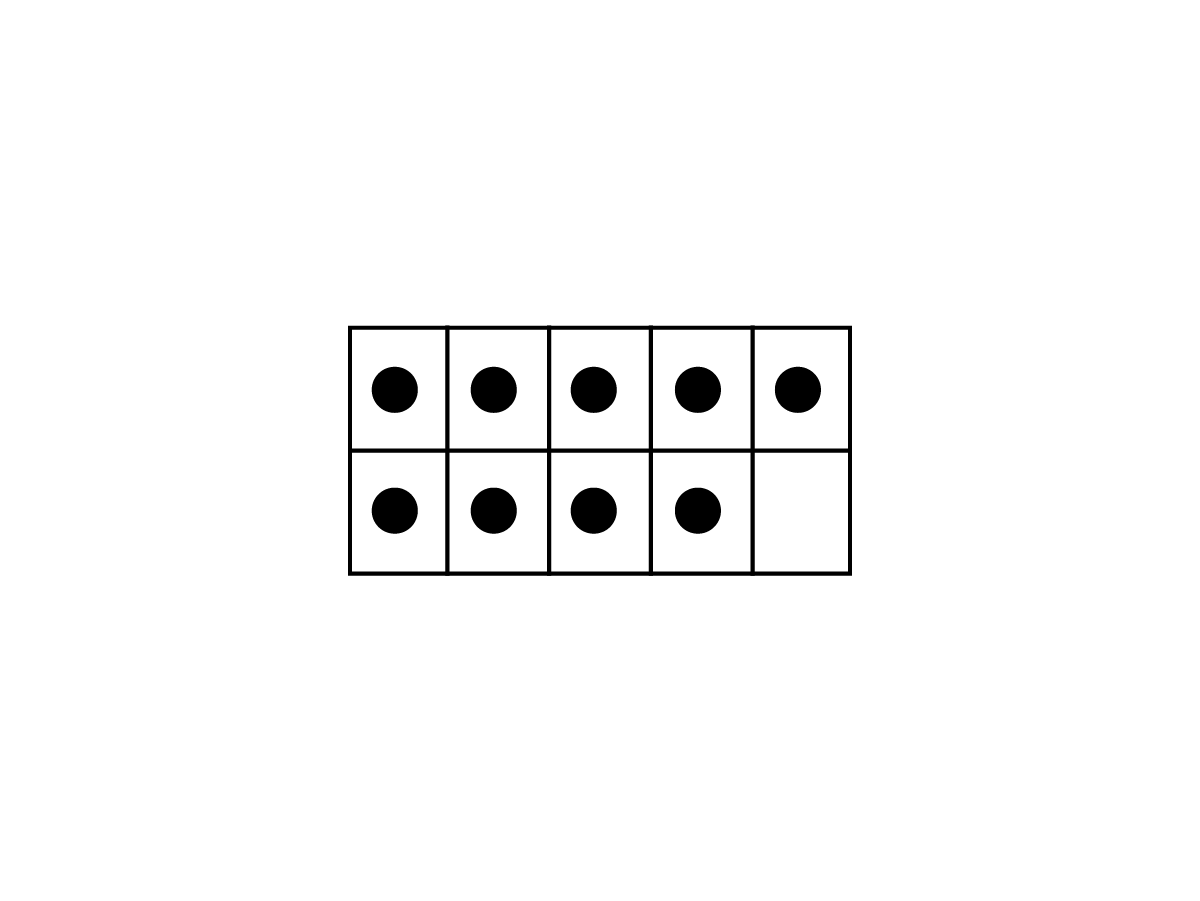 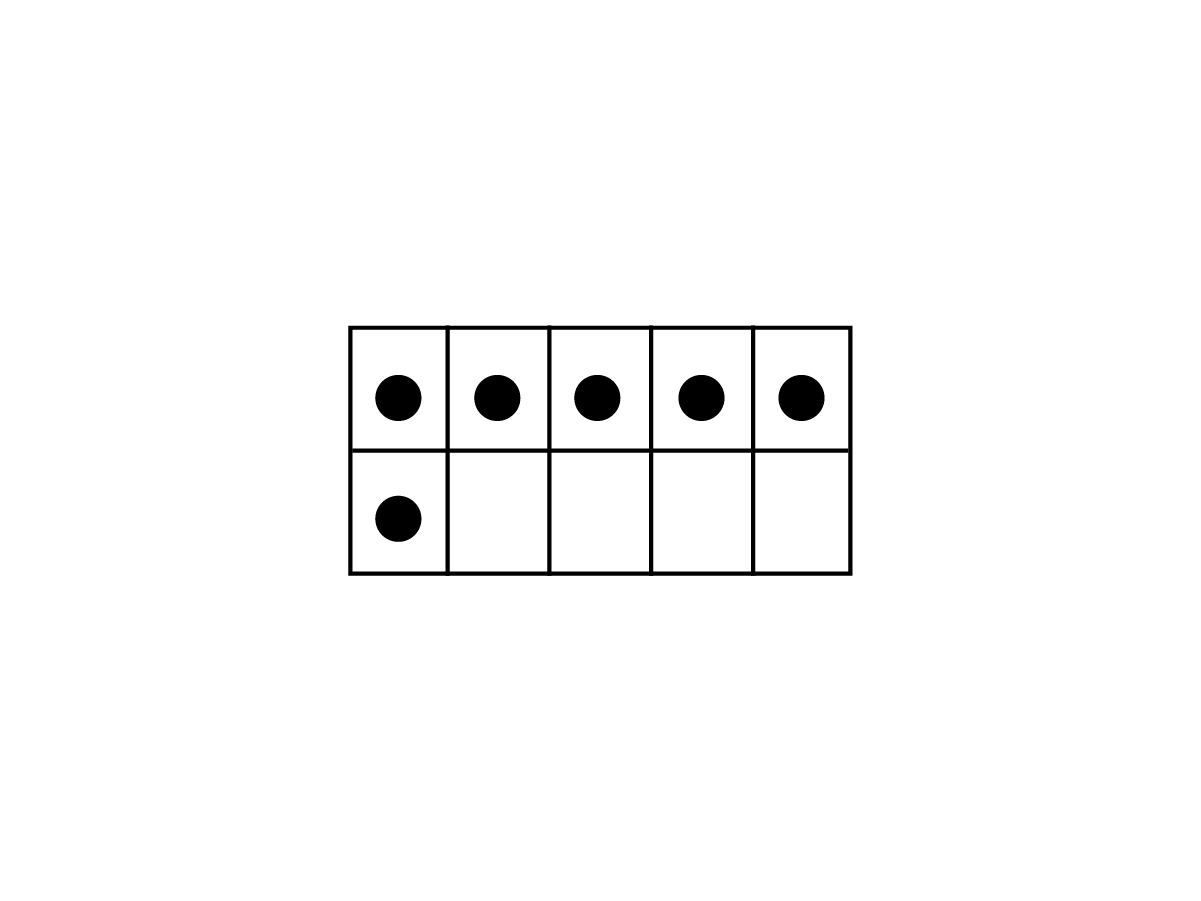 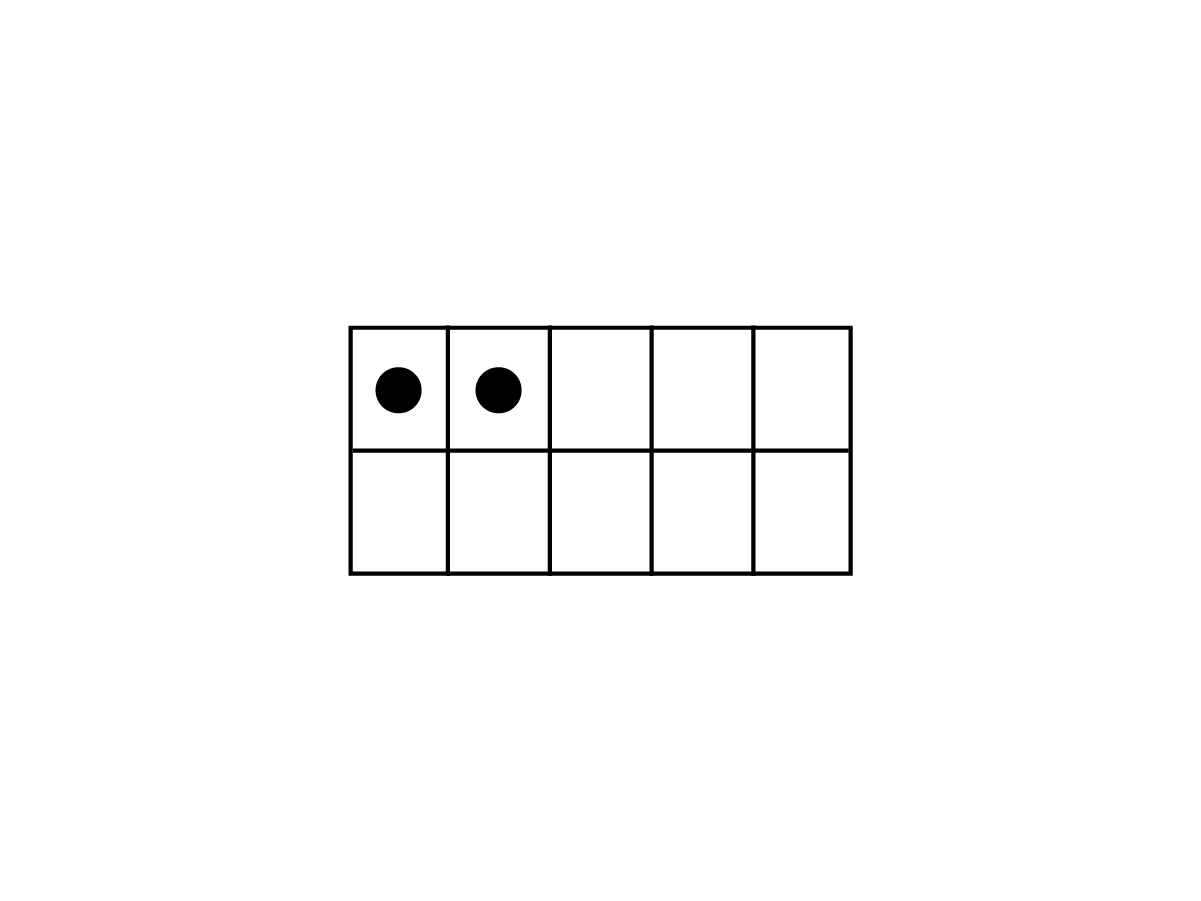 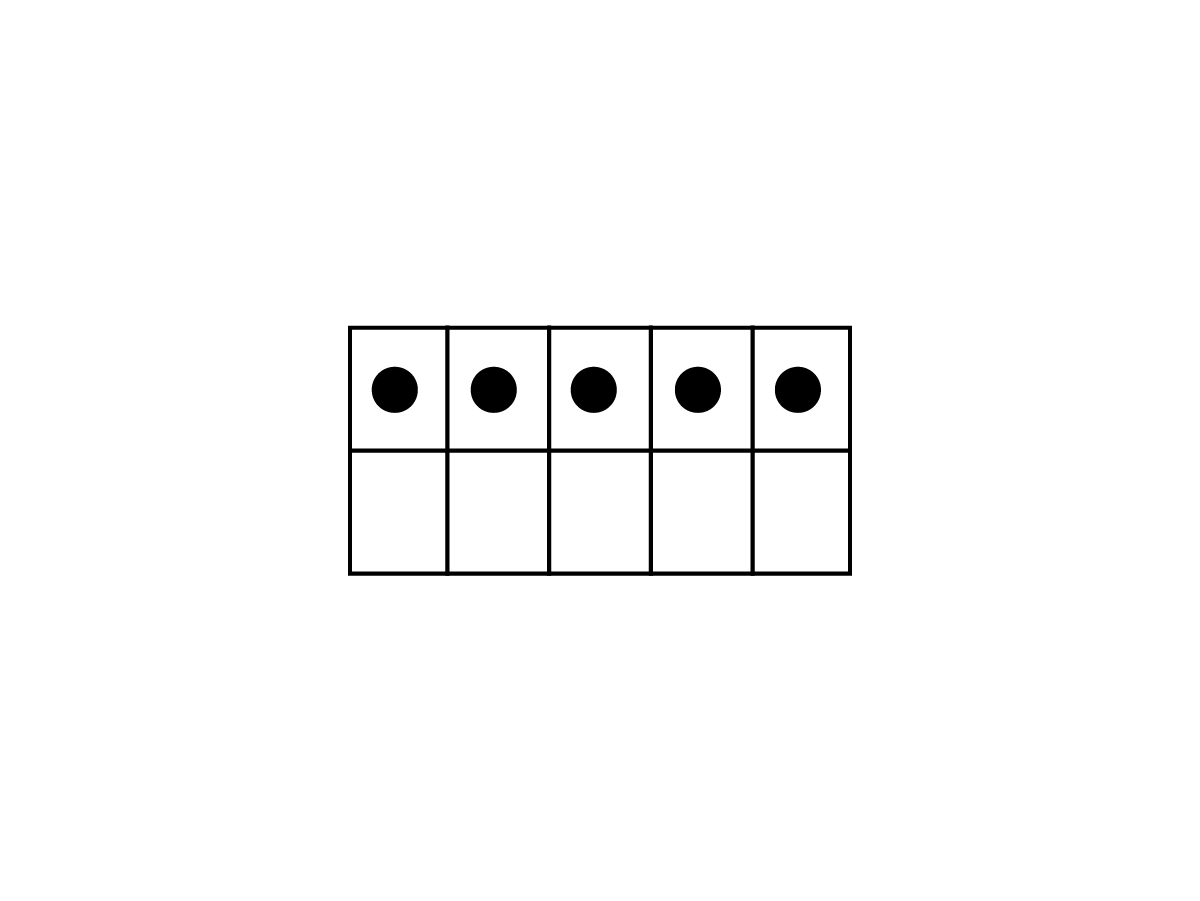 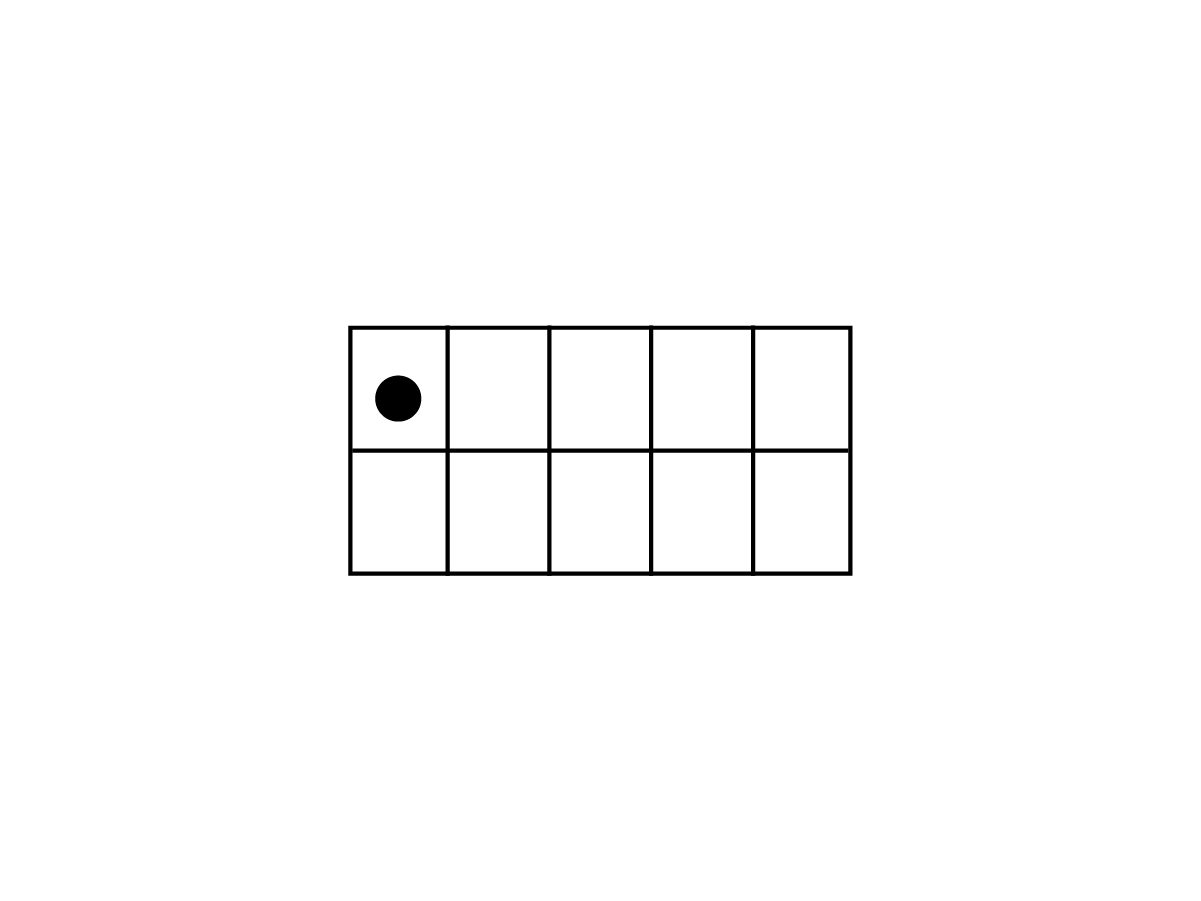 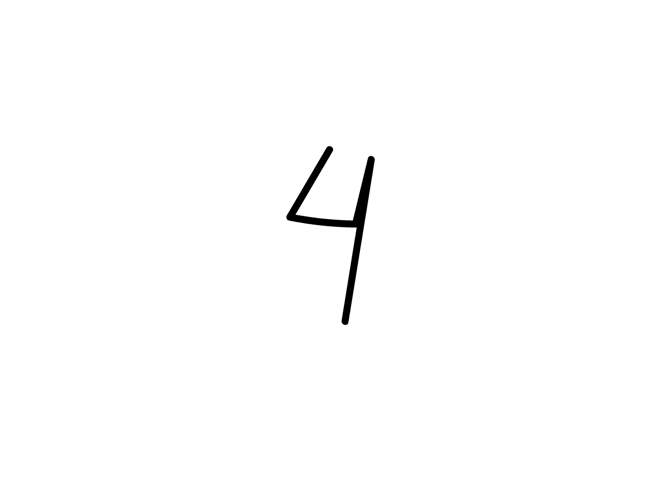 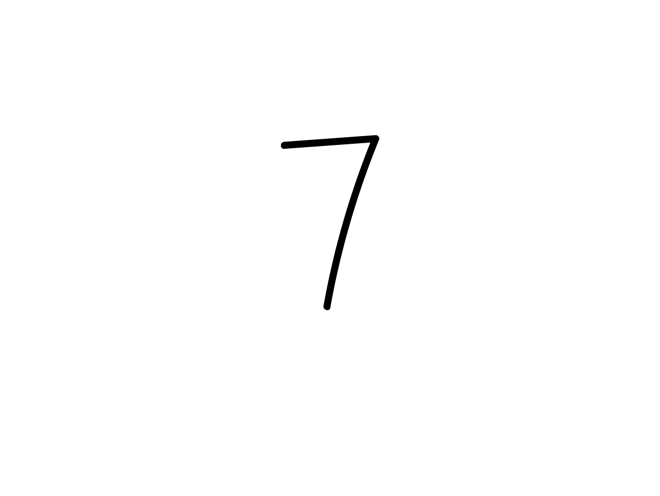 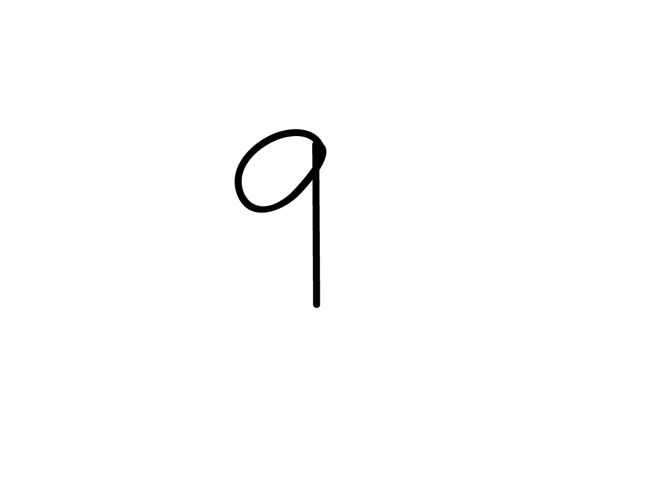 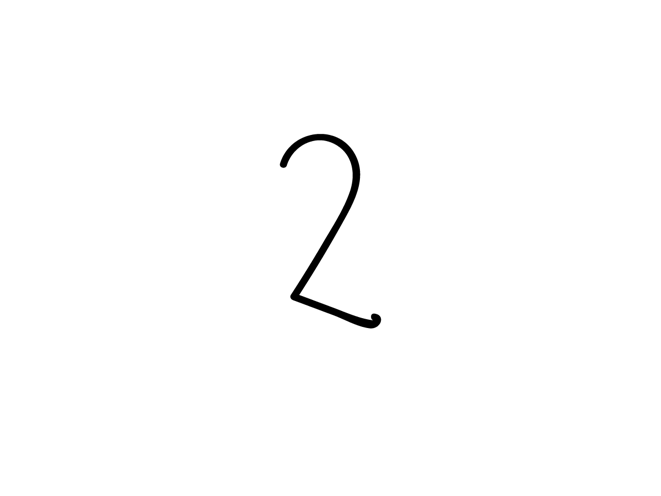 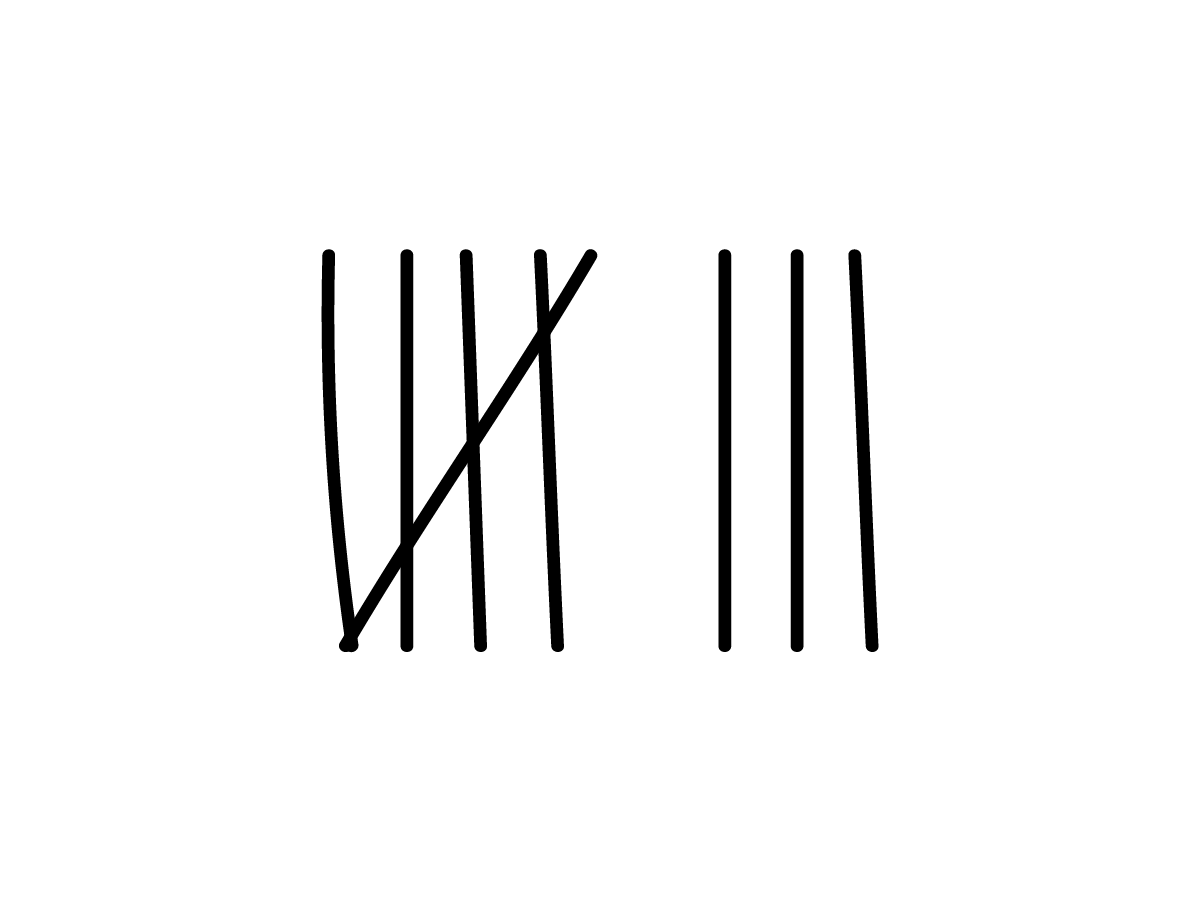 